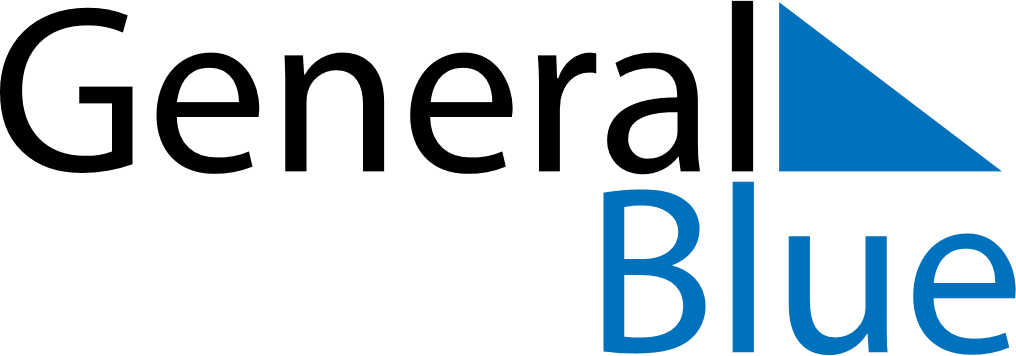 May 2024May 2024May 2024May 2024May 2024May 2024Dieppe Bay Town, Saint Kitts and NevisDieppe Bay Town, Saint Kitts and NevisDieppe Bay Town, Saint Kitts and NevisDieppe Bay Town, Saint Kitts and NevisDieppe Bay Town, Saint Kitts and NevisDieppe Bay Town, Saint Kitts and NevisSunday Monday Tuesday Wednesday Thursday Friday Saturday 1 2 3 4 Sunrise: 5:45 AM Sunset: 6:31 PM Daylight: 12 hours and 46 minutes. Sunrise: 5:44 AM Sunset: 6:31 PM Daylight: 12 hours and 47 minutes. Sunrise: 5:44 AM Sunset: 6:32 PM Daylight: 12 hours and 47 minutes. Sunrise: 5:43 AM Sunset: 6:32 PM Daylight: 12 hours and 48 minutes. 5 6 7 8 9 10 11 Sunrise: 5:43 AM Sunset: 6:32 PM Daylight: 12 hours and 49 minutes. Sunrise: 5:42 AM Sunset: 6:33 PM Daylight: 12 hours and 50 minutes. Sunrise: 5:42 AM Sunset: 6:33 PM Daylight: 12 hours and 51 minutes. Sunrise: 5:41 AM Sunset: 6:33 PM Daylight: 12 hours and 51 minutes. Sunrise: 5:41 AM Sunset: 6:34 PM Daylight: 12 hours and 52 minutes. Sunrise: 5:41 AM Sunset: 6:34 PM Daylight: 12 hours and 53 minutes. Sunrise: 5:40 AM Sunset: 6:34 PM Daylight: 12 hours and 54 minutes. 12 13 14 15 16 17 18 Sunrise: 5:40 AM Sunset: 6:35 PM Daylight: 12 hours and 54 minutes. Sunrise: 5:39 AM Sunset: 6:35 PM Daylight: 12 hours and 55 minutes. Sunrise: 5:39 AM Sunset: 6:35 PM Daylight: 12 hours and 56 minutes. Sunrise: 5:39 AM Sunset: 6:36 PM Daylight: 12 hours and 56 minutes. Sunrise: 5:38 AM Sunset: 6:36 PM Daylight: 12 hours and 57 minutes. Sunrise: 5:38 AM Sunset: 6:36 PM Daylight: 12 hours and 58 minutes. Sunrise: 5:38 AM Sunset: 6:37 PM Daylight: 12 hours and 58 minutes. 19 20 21 22 23 24 25 Sunrise: 5:38 AM Sunset: 6:37 PM Daylight: 12 hours and 59 minutes. Sunrise: 5:37 AM Sunset: 6:37 PM Daylight: 13 hours and 0 minutes. Sunrise: 5:37 AM Sunset: 6:38 PM Daylight: 13 hours and 0 minutes. Sunrise: 5:37 AM Sunset: 6:38 PM Daylight: 13 hours and 1 minute. Sunrise: 5:37 AM Sunset: 6:38 PM Daylight: 13 hours and 1 minute. Sunrise: 5:36 AM Sunset: 6:39 PM Daylight: 13 hours and 2 minutes. Sunrise: 5:36 AM Sunset: 6:39 PM Daylight: 13 hours and 2 minutes. 26 27 28 29 30 31 Sunrise: 5:36 AM Sunset: 6:40 PM Daylight: 13 hours and 3 minutes. Sunrise: 5:36 AM Sunset: 6:40 PM Daylight: 13 hours and 3 minutes. Sunrise: 5:36 AM Sunset: 6:40 PM Daylight: 13 hours and 4 minutes. Sunrise: 5:36 AM Sunset: 6:41 PM Daylight: 13 hours and 4 minutes. Sunrise: 5:36 AM Sunset: 6:41 PM Daylight: 13 hours and 5 minutes. Sunrise: 5:36 AM Sunset: 6:41 PM Daylight: 13 hours and 5 minutes. 